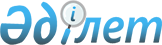 О признании утратившим силу решения Жезказганского городского маслихата от 27 марта 2018 года № 20/187 "Об утверждении Методики оценки деятельности административных государственных служащих корпуса "Б" в государственном учреждении "Аппарат Жезказганского городского маслихата"Решение Жезказганского городского маслихата Карагандинской области от 3 июня 2022 года № 21/175. Зарегистрировано в Министерстве юстиции Республики Казахстан 9 июня 2022 года № 28421
      В соответствии со статьей 27 Закона Республики Казахстан "О правовых актах" Жезказганский городской маслихат РЕШИЛ:
      1. Признать утратившим силу решение Жезказганского городского маслихата "Об утверждении Методики оценки деятельности административных государственных служащих корпуса "Б" в государственном учреждении "Аппарат Жезказганского городского маслихата" от 27 марта 2018 года №20/187 (зарегистрировано в Реестре государственной регистрации нормативных правовых актов под № 4682).
      2. Настоящее решение вводится в действие по истечении десяти календарных дней после дня его первого официального опубликования.
					© 2012. РГП на ПХВ «Институт законодательства и правовой информации Республики Казахстан» Министерства юстиции Республики Казахстан
				
      Секретарь Жезказганского городского маслихата

А. Досанов
